КРЕМЕНЧУЦЬКА РАЙОННА РАДАПОЛТАВСЬКОЇ ОБЛАСТІР О З П О Р Я Д Ж Е Н Н Яголови районної ради01.03.2017                                                                                                         № 9Про   впорядкування використання легкових службових   автомобілів в Кременчуцькій районній  раді          Керуючись ст. 55 Закону України „ Про місцеве самоврядування в Україні ”,  відповідно до постанови Кабінету Міністрів України від 04.06.2003 року № 848 «Про впорядкування використання легкових автомобілів бюджетними установами та організаціями», з метою ефективного і раціонального використання службового автотранспорту районної ради:
     1. Закріпити  службові автомобілі районної ради  для забезпечення виконання службових обов’язків та завдань, а саме:автомобіль  ГАЗ  31105 – 501,   державний  номер  ВІ  2225 АМ  за головою районної ради;автомобіль  ВАЗ 2107  державний  номер ВІ 0309 АЕ за заступником голови районної ради     2. Закріпити автомобіль  ГАЗ  31105 – 501,   державний  номер  ВІ  2225 АМ для забезпечення його належної експлуатації та технічної відповідальності за водієм районної ради,а  в разі його відсутності за комендантом адмінприміщення  районної ради.    3. Дозволити заступнику голови районної ради користуватися закріпленим службовим автомобілем для забезпечення виконання своїх службових обов’язків.       4. Водію, коменданту адмінприміщення  районної ради  та заступнику голови районної ради   дотримуватись    Правил   охорони   праці,    особистої    безпеки    та порядку обліку пробігу автомобіля.          5. Обслуговування   легковими  автомобілями  здійснювати  в межах  асигнувань, передбачених у кошторисі.     6. Легкові   автомобілі   використовувати   тільки   для    поїздок,    пов’язаних  із  службовою  діяльністю. Після кожної поїздки посадова особа, в розпорядження якої надано автомобіль, у подорожньому листі  підтверджує особистим підписом час закінчення обслуговування та пробіг автомобіля.     7. Використовувати легковий   автомобіль    у    вихідні та святкові дні,   а також вибуття   у   відрядження  за  межі   м. Кременчука,  на відстань, що перевищує 200 км, лише з дозволу голови районної ради.     8. Фінансовому відділу районної ради  забезпечити щоденне оформлення подорожніх листів. 9.   Використати  легковий автомобіль ГАЗ  31105 – 501,   державний  номер  ВІ  2225 АМ  25 березня та 15 квітня 2017 року головою районної ради та комендантом адмінприміщення  районної ради  для перевірки стану благоустрою  території району . Роботу у вихідні дні компенсувати за згодою сторін наданням інших днів відпочинку. В разі надання інших днів відпочинку начальнику загального відділу підготовити відповідне розпорядження.     10. Визнати таким, що втратило чинність розпорядження  голови районної ради  від   18.04.2016   року   №  42   « Про   впорядкування використання легкових службових   автомобілів  в Кременчуцькій районній  раді».     11. Контроль за виконанням цього розпорядження залишаю за собою.        ГОЛОВарайонної  ради                                                                        А.О. Дрофа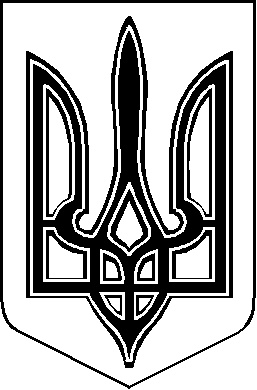 